BANQUE DE QUESTIONS POUR VOUS AIDER A VOUS PREPARER A MENER VOTRE ENTRETIENIl ne s’agit pas de poser l’ensemble de ces questions à votre collaborateur, mais plutôt, en fonction de la situation et de qui il est, d’en privilégier certaines. De toute manière, ces questions doivent être adaptées à votre contexte.Le sens de l’entretien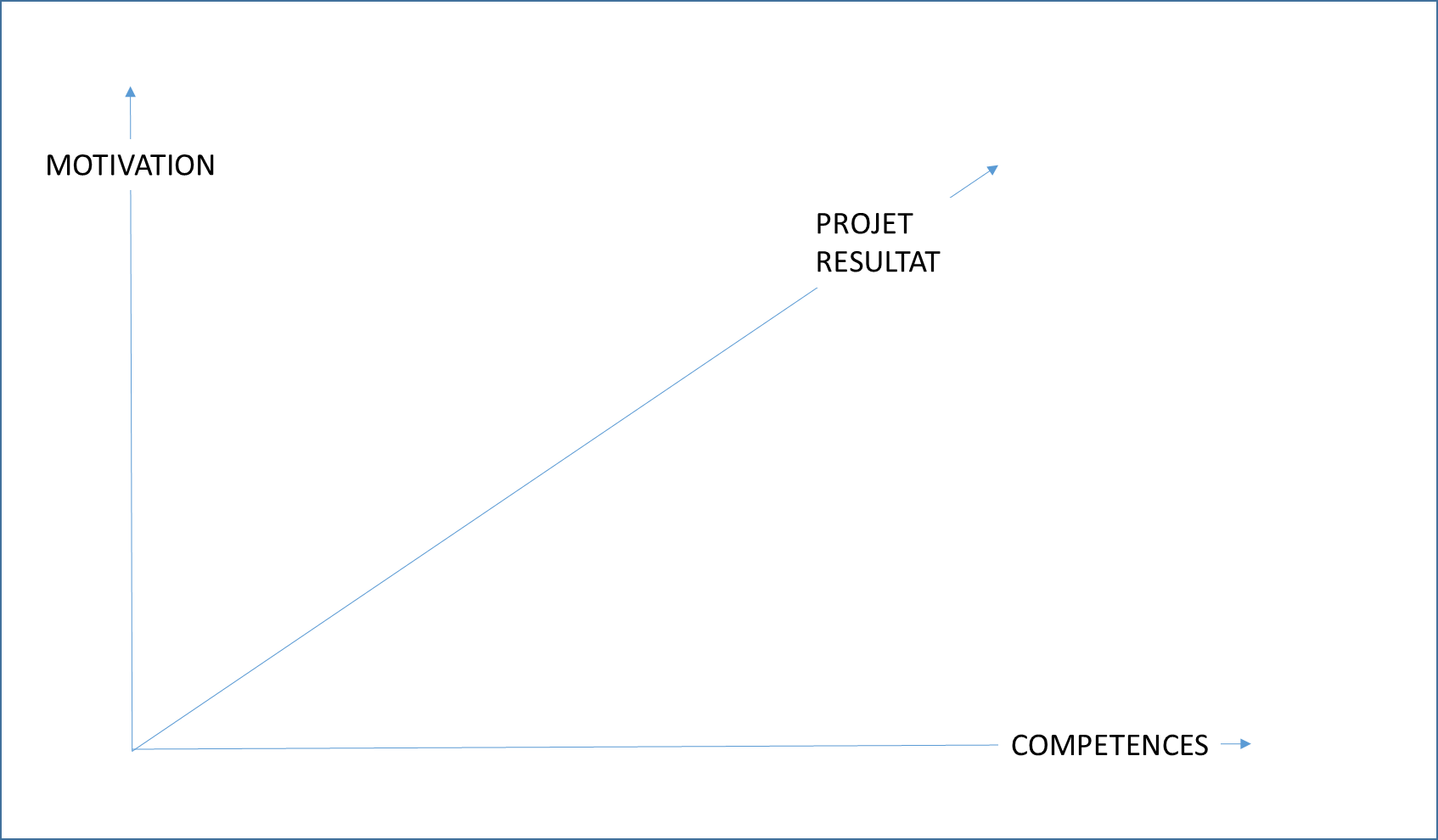 QUESTIONS LIÈES AU PASSÉ (axe résultats)1. Quels sont les progrès et avancées  qui ont été réalisés depuis le dernier entretien ?
2. Quelles sont les missions/progrès/tâches qui te  plaisent le plus dans ta fonction?
3. Quelles ont été tes difficultés liées au contexte (conjoncture, événements inattendus, changement, etc.) pour réaliser tes missions/objectifs/projets ?
4. Comment expliques-tu les difficultés que tu éprouves dans telle ou telle activité/tâche ?
5. Selon toi, de quoi as-tu manqué pour atteindre tes objectifs ?
6. Quelle démarche as-tu  entrepris pour surmonter tes difficultés ?
7. A quoi attribues-tu les facilités que tu as eues pour réaliser  tes missions/objectifs?Etc.QUESTIONS LIEES À L’AVENIIR (axe résultats)8. Si tu devais te fixer des objectifs personnellement, quels seraient-ils ?9. Que vas-tu mettre en place pour atteindre ces objectifs ?
10. Que vas-tu changer pour atteindre tes objectifs ?
11. De quels moyens as-tu besoin pour gagner en efficacité ?12. Quels sont les délais que tu estimes raisonnables pour réaliser ce projet ?13. Quel sont les projets qui sont en lien avec le tien ? 
Etc. 
 QUESTIONS LIEES ÀUX COMPETENCES (axe compétences)Point fort14. Quelles sont les tâches que tu exécutes avec facilité ?
15. Quelles sont les tâches qui te demandent le moins d’efforts ?
16. As-tu des compétences non utilisées et susceptibles d’être mises à profit dans ton travail ? Pour notre association? Lesquelles ?
17. Quelles ont été tes principales réussites cette année?
18. Peux-tu me citer tes plus grandes réussites de l'année et m’expliquer comment tu t’y es pris concrètement ?Etc.
 Point d’améliorattion19. Quelles sont les tâches dans lesquelles tu éprouves des difficultés ?
20. Quels sont les facettes (management ? reporting ? travail d’équipe ?) de ton  travail qui te posent problème ?
21. Quelle serait la solution pour résoudre tel ou tel problème dans votre travail ?
22. A quoi attribues-tu ces lacunes dans tel ou tel domaine ?
23. De façon globale, comment pourrais-tu t’améliorer dans ton travail ?
24. As-tu connu des échecs que tu qualifierais d’importants ?
25. Éprouvez-vous des difficultés d’ordre organisationnel ?26.. Quels sont les choses qui te posent problème au quotidien (te ralentissent, te perturbent, te gênent, te contrarient) ?27. Sur base de ton référentiel de compétences, quels sont les compétences pour lesquelles tu as le plus de difficulté ? 28. Sur base de quels éléments vas-tu estimer que cela va mieux (indicateurs)29. En fonction des difficultés précédemment évoquées, quels types de formations seraient susceptibles de t’aider ?30. Y a-t-il des d’autres moyens non pédagogiques à mettre en place en parallèle aux formations identifiées?  
QUESTIONS LIEES A LA MOTIVATION  (axe motivation)31. Comme te sens-tu parmi nous/dans l’équipe ? 32. Comment te vois-tu professionnellement parlant, dans 2 ans, 3 ans, 5 ans ?
33. As-tu le désir d’évoluer et vers quel(s) type(s) de poste/projet ? A quel horizon ?
34. Comme vois-tu évoluer ta fonction à terme ? 35. Quels sont les domaines sur lesquels tu voudrais davantage évoluer ? 36. Comment as-tu préparé cet entretien ?
38. As-tu connaissance de notre charte des valeurs ? 
39. Peux-tu me décrire en quoi consiste ton  poste de façon synthétique ?
40. Comment estimes-tu ton degré d’implication dans le travail ?
41. Comment estimes-tu ta vitesse d’exécution de ton travail ?
42. Es-tu au fait des enjeux globaux de la société ? Quels sont-ils ?
43. Comment juges-tu ton attitude générale ? (comportement, disponibilité, adaptabilité…)44. Quelles ont les grandes évolutions/changement pour notre association ? 
45. Quels ont été les faits marquants de ton année de travail ?46. Quelles sont tes attentes par rapport à cet entretien ?47. Est-ce que ta fonction est claire pour toi ? Pour te collègues ?48. Quelles sont, pour toi, les missions et tâches les plus importantes de ton poste ?49. Comment pourrais-tu améliorer ton travail ?50. Que penses-tu de l’encadrement de ton responsable ? Quelles sont tes attentes par rapport à lui ?Etc. ET POUR TERMINER51. Y-a-t-il des questions que je ne t’ai pas posées et que j’aurais dû te poser ? 52. Quelle est ton sentiment par rapport à cet entretien ? 53. Y-a-t-il des choses à modifier durant cet entretien pour que tu te sentes mieux ? Etc.